Рекомендации при неблагоприятных погодных явлениях: гроза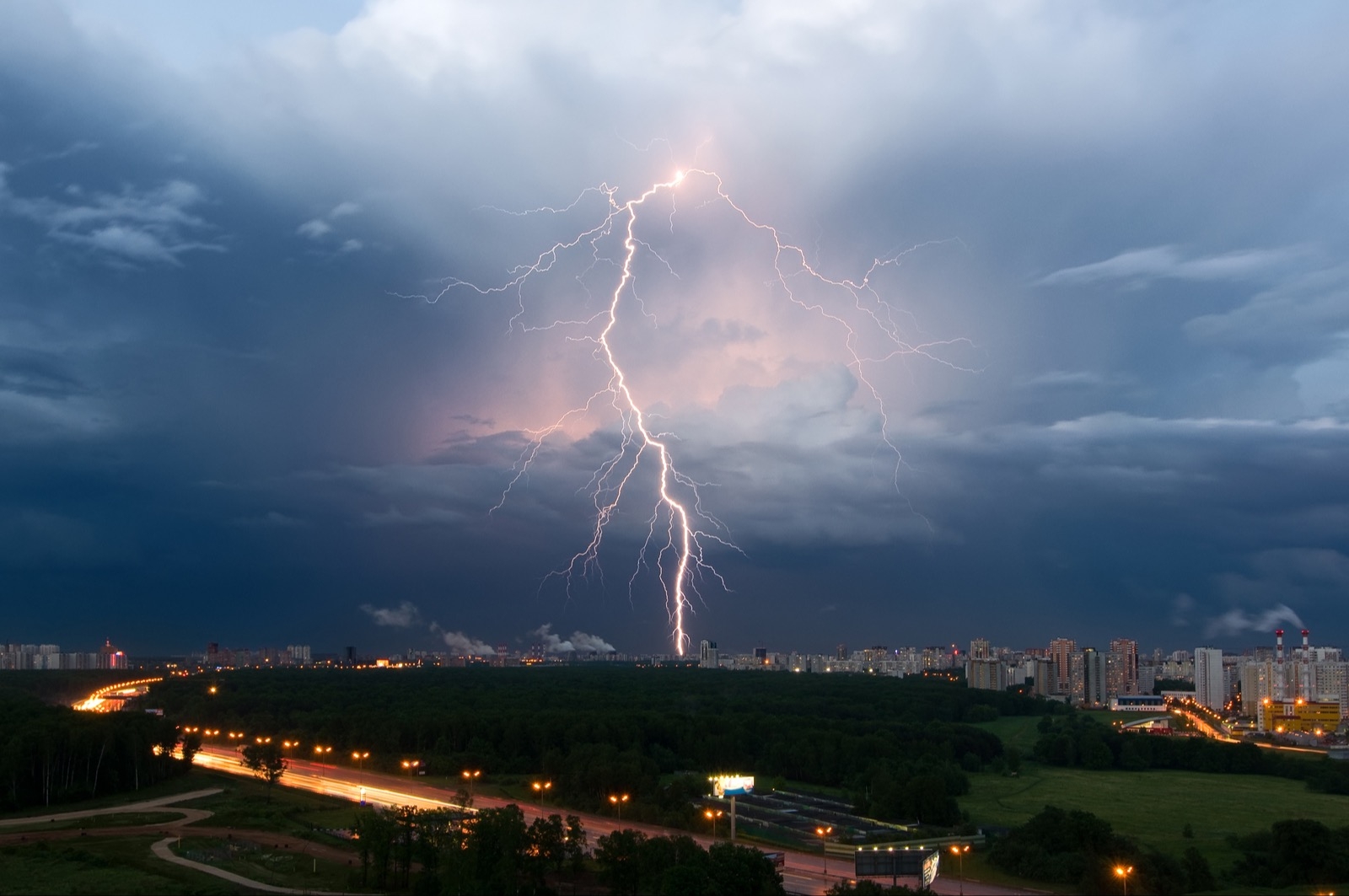 Не так давно Москву накрыли ливни и грозы. Для того, чтобы минимизировать и предотвратить связанные с ними последствия, Управление по ЮЗАО Департамента ГОЧСиПБ рекомендует изучить вопрос безопасности при грозах, ливнях, градах и сильных порывах ветра. Также нужно учесть, что нередко такие опасные явления природы проходят одновременно. Дальнейшие рекомендации будут в большей степени зависеть от условий, при которых может настигнуть стихия.Гроза:1.1. Если вы находитесь в доме, то следует: - закрыть окна и двери;- держаться подальше от электропроводки, антенн;- отключить радио и телевизор, избегать использования телефона, в том числе мобильного, и электроприборов. Если у вашего радио- или телеприемника на крыше или у окна индивидуальная антенна, ее следует отсоединить от приборов.1.2. Если вы находитесь на открытой местности, то следует:- отключить мобильный телефон и другие устройства, не рекомендуется использовать зонты;- не прятаться под высокие деревья (особенно одинокие), не находиться вблизи линий электропередач и шатких конструкций;- в степи, поле или при отсутствии укрытия (здания) не ложиться на землю, подставляя электрическому току все свое тело, а сесть на корточки в ложбине, овраге или другом естественном углублении, обхватив ноги руками. Тело должно иметь по возможности меньшую площадь соприкосновения с землёй;- в лесу укрыться среди низкорослой растительности; - если находитесь в акватории водоема, немедленно покинуть его, даже если вы в лодке. Ни в коем случае не пытаться спрятаться в прибрежных кустах; - спуститься вниз, если вы находитесь на возвышенности;- не бегать, не ездить на велосипеде. Если в поисках укрытия необходимо пересечь открытое пространство – не бегите, идите спокойным шагом; - велосипед и мотоцикл в это время становятся потенциально опасными транспортными средствами. Их следует уложить на землю и отойти на расстояние не менее 30 метров;- при езде на автомобиле включить аварийные огни, прекратить движение, заглушить двигатель, плотно закрыть окна и двери, опустить антенну радиоприемника, остаться в автомобиле и переждать непогоду на обочине или на автостоянке, подальше от высоких деревьев. Неблагоприятные погодные условия могут затруднять движение, повышать риск образования пробок и аварий.Но прежде всего, если собрались выйти на улицу, вам следует поинтересоваться прогнозом погоды и быть особенно внимательными к специальным СМС-оповещениям – они уведомят вас о непогоде.